Medlemsavgift 2024 Hallsta Idrottsklubb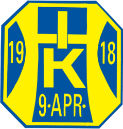 Hej alla medlemmar i Hallsta IK och blivande medlemmar.Nu är det dags att betala in 2024 års medlemsavgiftEtt gott stöd för klubben är att alla i familjen blir medlemmar, då betalar ni in familjeavgiften.Ni knatte till ledare är det obligatorisk avgift, denna avgift skall inte blandas ihop med spelaravgiften.Spelförsäkring gäller inte utan medlemskap, vi skickar endast ett brev till varje familj, oftast i barnets namn.Vi är tacksamma om ni betalar in avgiften före sista Januari 2024.Ni som vill utträda från klubben, skriv ett mail så vi får det skriftligt kansli@hallstaik.seOm ni sagt ifrån medlemskapet 2023 så bortse från detta, kan slinka med i år igen.Följande avgifter gäller för året 2024.Född	15 år-64 år	1960-2009			300:-Född 	14 år-yngre	2010-yngre		150:-Ålderspensionär	1959-äldre				150:-Familjeavgift	alla i fam på samma adress		600:-Fyll i namn på alla i medlemmar ni betalar för BG 995-9891Swish 1235160718. Glöm ej namn på medlemmarnaNi kan även maila oss alla uppgifter kansli@hallstaik.seVi vill att alla medlemmar skickar sina mailadresser till Hallsta IKHälsningarHallsta IK styrelsen			hemsida www.hallstaik.se